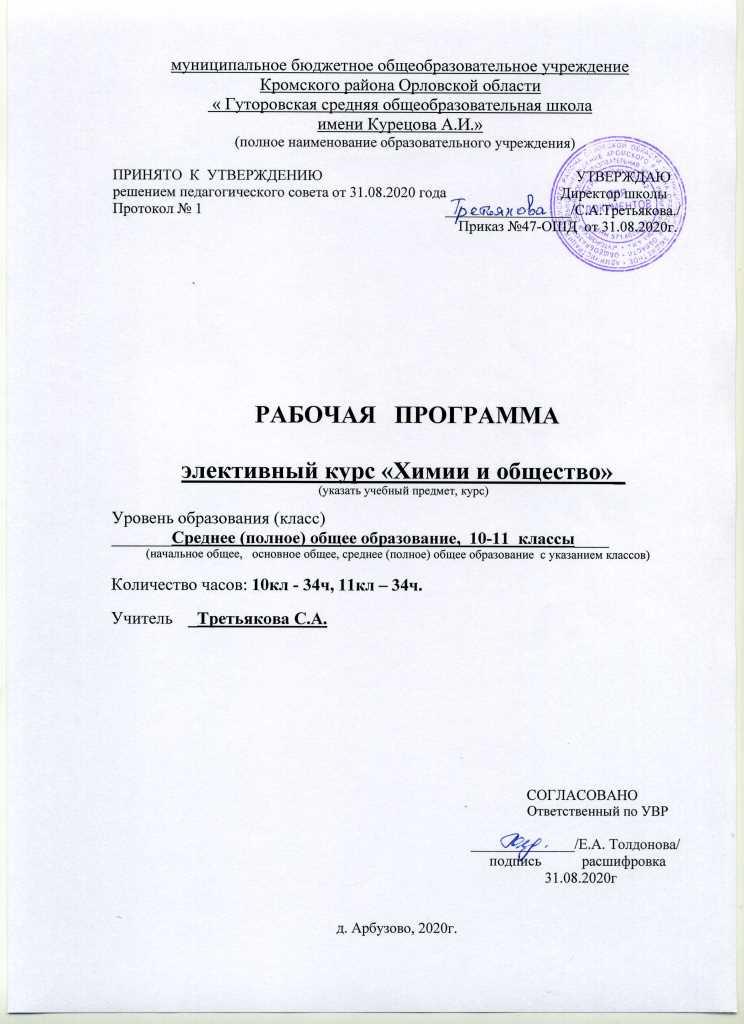 ПЛАНИРУЕМЫЕ РЕЗУЛЬТАТЫ ОСВОЕНИЯЭЛЕКТИВНОГО КУРСА «ХИМИЯ И ОБЩЕСТВО».Личностные результаты включают:российскую гражданскую идентичность (идентификация себя в качестве гражданина России, гордость за достижения русских учѐных, за русскую науку, осознание и ощущение личностной сопричастности судьбе российского народа). Осознанное, уважительное и доброжелательное отношение к истории, культуре, религии, традициям, языкам, ценностям народов России и народов мира;сформированность целостного мировоззрения, соответствующего современному уровню развития науки и общественной практики;сформированность ценности здорового и безопасного образа жизни; индивидуальная и коллективная безопасность в чрезвычайных ситуациях;сформированность основ экологической культуры, соответствующей современному уровню экологического мышления;освоенность социальных норм, правил поведения, ролей и форм социальной жизни в группах и сообществахосознанное, уважительное и доброжелательное отношение к другому человеку, его мнению, мировоззрению, культуре, языку, вере, гражданской позиции. Готовность и способность вести диалог с другими людьми и достигать в нем взаимопонимания;развитое моральное сознание и компетентность в решении моральных проблем на основе личностного выбора, формирование нравственных чувств и нравственного поведения, осознанного и ответственного отношения к собственным поступкам;эстетическое, эмоционально-ценностное видение окружающего мира; способность к эмоционально-ценностному освоению мира.Планируемые метапредметные результаты:самостоятельно определять цели, задавать параметры и критерии, по которым можно определить, что цель достигнута;оценивать возможные последствия достижения поставленной цели в деятельности, собственной жизни и жизни окружающих людей, основываясь на соображениях этики и морали;ставить и формулировать собственные задачи в образовательной деятельности и жизненных ситуациях;оценивать ресурсы, в том числе время и другие нематериальные ресурсы, необходимые для достижения поставленной цели;выбирать путь достижения цели, планировать решение поставленных задач, оптимизируя материальные и нематериальные затраты;организовывать эффективный поиск ресурсов, необходимых для достижения поставленной цели;сопоставлять полученный результат деятельности с поставленной заранее цельюискать и находить обобщенные способы решения задач, в том числе, осуществлять развернутый информационный поиск и ставить на его основе новые (учебные и познавательные) задачи;критически оценивать и интерпретировать информацию с разных позиций, распознавать и фиксировать противоречия в информационных источниках;использовать различные модельно-схематические средства для представления существенных связей и отношений, а также противоречий, выявленных в информационных источниках;находить и приводить критические аргументы в отношении действий и суждений другого; спокойно и разумно относиться к критическим замечаниям в отношении собственного суждения, рассматривать их как ресурс собственного развития;выходить за рамки учебного предмета и осуществлять целенаправленный поиск возможностей для широкого переноса средств и способов действия;выстраивать индивидуальную образовательную траекторию, учитывая ограничения со стороны других участников и ресурсные ограничения;менять и удерживать разные позиции в познавательной деятельностиосуществлять деловую коммуникацию как со сверстниками, так и со взрослыми (как внутри образовательной организации, так и за ее пределами), подбирать партнеров для деловой коммуникации исходя из соображений результативности взаимодействия, а не личных симпатий;при осуществлении групповой работы быть как руководителем, так и членом команды в разных ролях (генератор идей, критик, исполнитель, выступающий, эксперт и т.д.);координировать и выполнять работу в условиях реального, виртуального и комбинированного взаимодействия;развернуто, логично и точно излагать свою точку зрения с использованием адекватных (устных и письменных) языковых средств;распознавать конфликтогенные ситуации и предотвращать конфликты до их активной фазы, выстраивать деловую и образовательную коммуникацию, избегая личностных оценочных сужденийПланируемые предметные результаты:пониманию предмета, ключевых теорий и положений, составляющих предмет «Химия», что обеспечивается посредством моделирования и постановки проблемных вопросов, характерных для предметной области «Естественные науки»;умение решать основные практические задачи, характерные для использования методов и инструментария предмета «Химия»;формирование межпредметных связей с другими областями знания.Обучающийся получит возможность научиться:овладеть ключевыми понятиями и закономерностями, на которых строится наука химия, распознавание соответствующих ей признаков и взаимосвязей, способность демонстрировать различные подходы к изучению явлений, характерных для изучаемой науки химии;умение решать как некоторые практические, так и основные теоретические задачи, характерные для использования методов и инструментария химии;наличие представлений о химии как целостной теории (совокупности теорий), об основных связях с иными смежными областями знаний.СОДЕРЖАНИЕ ПРОГРАММЫ10 КЛАСС1. Введение – 6 чРоль органических веществ в окружающем мире. Практическая работа №1 «Получение симпатических чернил из пищевых продуктов».Теория строения органических соединений А.М. Бутлерова. Роль А. М. Бутлерова в развитие российской науки. Классификация органических соединений. Классификация химических реакций в органической химии. Изомерия органических соединений. Основы номенклатуры. Вывод простейших и молекулярных формул органических веществ. Практикум по решению задач.2. Углеводороды – 10 чПредельные углеводороды. Практикум по составлению структурных изомеров и основам номенклатуры. Характеристика предельных углеводородов. Практикум по решению задач. Вывод молекулярных формул органических веществ по продуктам сгорания. Сравнительная характеристика непредельных углеводородов. Роль М.И. Кучерова и В.В. Марковникова в изучении свойств непредельных углеводородов. Области применения непредельных углеводородов. История природного каучука. Сергей Васильевич Лебедев и его вклад в создание синтетического каучука. Сравнительная характеристика циклических углеводородов. Практикум по осуществлению цепочек превращений с участием углеводородов. Природные источники углеводородов.3. Кислородсодержащие органические вещества –13 чХарактеристика спиртов. Лабораторный опыт №1. Качественные реакции на спирты. Сравнительная характеристика спиртов и фенолов. Сравнительная характеристика альдегидов и кетоновХарактеристика карбоновых кислот. Лабораторный опыт №2. Свойства карбоновых кислот.Характеристика сложных эфиров. Жиры и масла. Лабораторный опыт №3 Оценка степени непредельности жиров.Синтетические моющие средства. Лабораторный опыт № 4. Удаление жировых загрязнений различными способами.Характеристика углеводов. Практическая работа № 2 «Обнаружение глюкозы в ягодах, фруктах и овощах»Искусственные и синтетические волокна. Лабораторный опыт № 5. Распознавание волокон.Взаимосвязь углеводородов и кислородсодержащих органических веществ. Практикум по осуществлению цепочек превращений.Решение задач на вывод формул кислородсодержащих органических веществ.4. Азотсодержащие органические вещества – 5 чХарактеристика аминов. Ароматические амины. Роль Н.Н. Зинина в открытии новых лекарственных веществ и красителей. Аминокислоты – амфотерные органические вещества. Искусственная и синтетическая пища. Белки и ферменты, их роль в процессах жизнедеятельности. Нуклеиновые кислоты и жизнь. Взаимосвязь органических веществ. Практикум по осуществлению цепочек превращений.11 КЛАССТема 1. Расчеты в химии. (8 ч)Простейшие стехиометрические расчеты. Вывод формул органических и неорганических соединений по массовой доле химических элементов, по продуктам реакций Растворы. Решение задач с использованием процентной и молярной концентраций растворов. Стехиометрические расчеты с учетом примесей и выхода реакции. Стехиометрические расчеты для систем с избытком одного из реагентов. Стехиометрические расчеты для систем с альтернативными реакциями. Тема 2. Химия и общество  (8 ч.)Химия в сельском хозяйстве и ее направления. Удобрения и их классификация. Азотные, фосфорные, калийные удобрения. Микроудобрения. Химические средства защиты растений. Отрицательные последствия применения пестицидов и борьба с ними. Химизация животноводства. Химия и повседневная жизнь человека. Домашняя аптека. Моющие и чистящие средства. Средства личной гигиены и косметики. Химия и пища. Маркировка упаковок пищевых и гигиенических продуктов и умение их читать. Лабораторный опыт №1. Изучение маркировок пищевых и других химических средств на их упаковках.Экология жилища. Химия и генетика человека.Химия и экология. Химическое загрязнение окружающей среды. Охрана гидросферы, почвы, атмосферы от химического загрязнения.Практическая работа № 1. Определение минеральных удобрений.  Тема 3. Химические реакции (7 ч)Условия возникновения и протекания химических реакций. Лабораторный опыт №2. Условия возникновения и протекания химических реакций.Термохимические реакции.  Практикум по решению задач. Расчеты по термохимическим уравнениям. Скорость химической реакции, факторы, влияющие на скорость химической реакции: природа реагирующих веществ, температура, концентрации реагирующих веществ. Лабораторный опыт №3. Взаимодействие магния с раствором хлорида железа (III).Обратимые химические реакции, условия смещения химического равновесия. Гидролиз. Лабораторный опыт №4. Определение рН слюны, желудочного сока.Электролиз расплавов и растворов солей.Химическая промышленность и химическая технология. Сырье для химической промышленности, энергия для химического производства. Научные принципы химического производства. Производство серной кислоты, аммиака, метанола: основные стадии химических производств, сравнение производства аммиака и метанола. Защита окружающей среды и охрана труда при химическом производстве.Тема 4. Вещества и их свойства (10 ч)Металлы. Оксиды и гидроксиды металлов, зависимость их свойств от степени окисления металла. Изменения свойств оксидов и гидроксидов металлов. Значение металлов в природе и жизни организмов. Коррозия металлов: химическая и электрохимическая. Способы защиты металлов от коррозии.Неметаллы. Окислительные и восстановительные свойства неметаллов. Генетический ряд неметаллов. Кислоты, основания неорганические и органические: сходства и различия химических свойств. Неорганические и органические амфотерные соединения. Лабораторный опыт №5. Доказательства амфотерности глицина. Генетическая связь между классами неорганических и органических веществ. Лабораторный опыт №6. Сравнение свойств неорганических и органических соединений.Лабораторный опыт №7. Коллекции представителей классов неорганических веществ. Практическая работа №2. Решение экспериментальных задач на генетическую связь между классами неорганических и органических веществ. Тематическое планирование10 класс№ п/пТемы уроковКол-вочасов№ п/пТемы уроковКол-вочасовВведение.61.Роль органических веществ в окружающем мире. Инструктаж по охране труда. 12.Практическая работа №1. «Получение симпатических чернил из пищевых продуктов».13.Теория строения органических соединений А.М. Бутлерова. Роль А. М. Бутлерова в развитие российской науки.14.Классификация органических соединений. Классификация химических реакций в органической химии.15.Изомерия органических соединений. Основы номенклатуры.16.Вывод простейших и молекулярных формул органических веществ. Практикум по решению задач.1Углеводороды.107.Предельные углеводороды. Практикум по составлению структурных изомеров и основам номенклатуры.18.Характеристика предельных углеводородов.19.Практикум по решению задач. Вывод молекулярных формул органических веществ по продуктам сгорания.110.Сравнительная характеристика непредельных углеводородов. Роль М.И. Кучерова и В.В. Марковникова в изучении свойств непредельных углеводородов.111.Области применения непредельных углеводородов. История природного каучука. Сергей Васильевич Лебедев и его вклад в создание синтетического каучука.112.Сравнительная характеристика циклических углеводородов.113.Практикум по осуществлению цепочек превращений с участием углеводородов.114.Природные источники углеводородов.115.Практикум по решению задач. Вывод простейших и молекулярных формул органических веществ.116.Контрольная работа №1 по теме: «Углеводороды».1Кислородсодержащие органические вещества.1317.Характеристика спиртов. ЛО1.118.Сравнительная характеристика спиртов и фенолов.119.Сравнительная характеристика альдегидов и кетонов.120.Характеристика карбоновых кислот. ЛО2.121.Практикум по решению задач. Решение задач на вывод формул кислородсодержащих органических веществ.122.Характеристика сложных эфиров. Жиры и масла. ЛО3.123.Синтетические моющие средства. ЛО4.124.Характеристика углеводов.125.Практическая работа №2 «Обнаружение глюкозы в ягодах, фруктах и овощах».126.Искусственные и синтетические волокна. ЛО5.127.Взаимосвязь углеводородов и кислородсодержащих органических веществ. Практикум по осуществлению цепочек превращений.128.Практикум по решению задач. Решение задач на вывод формул кислородсодержащих органических веществ.129.Обобщение и контроль знаний по теме: «Кислородсодержащие органические вещества»1Азотсодержащие органические вещества530.Ароматические амины. Роль Н.Н. Зинина в открытии новых лекарственных веществ и красителей.131.Аминокислоты – амфотерные органические вещества. Искусственная и синтетическая пища.132.Белки и ферменты, их роль в процессах жизнедеятельности. Нуклеиновые кислоты и жизнь.133.Взаимосвязь органических веществ. Практикум по осуществлению цепочек превращений.134.Контрольная работа №2 по темам: «Кислородсодержащие органические вещества», «Азотсодержащие органические вещества»1